How to transfer your PowerPoint presentation to the new Branding.Find & download the new PowerPoint branding at Participation & Lifelong Learning Business Support - _Templates - All Documents (sharepoint.com) and save into your personal file manager / file browser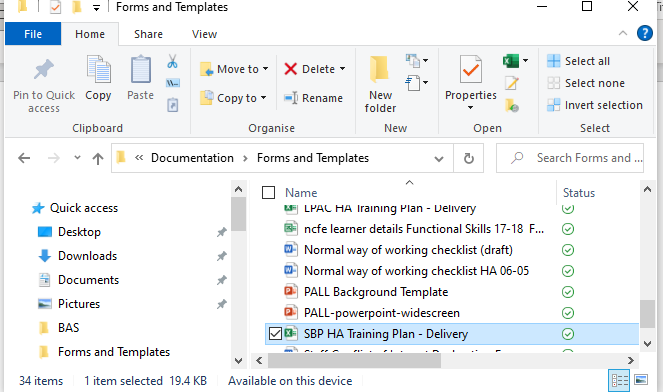 You will need to delete the text boxes and then save the blank slide on your desktop. You can overwrite the original download if you want.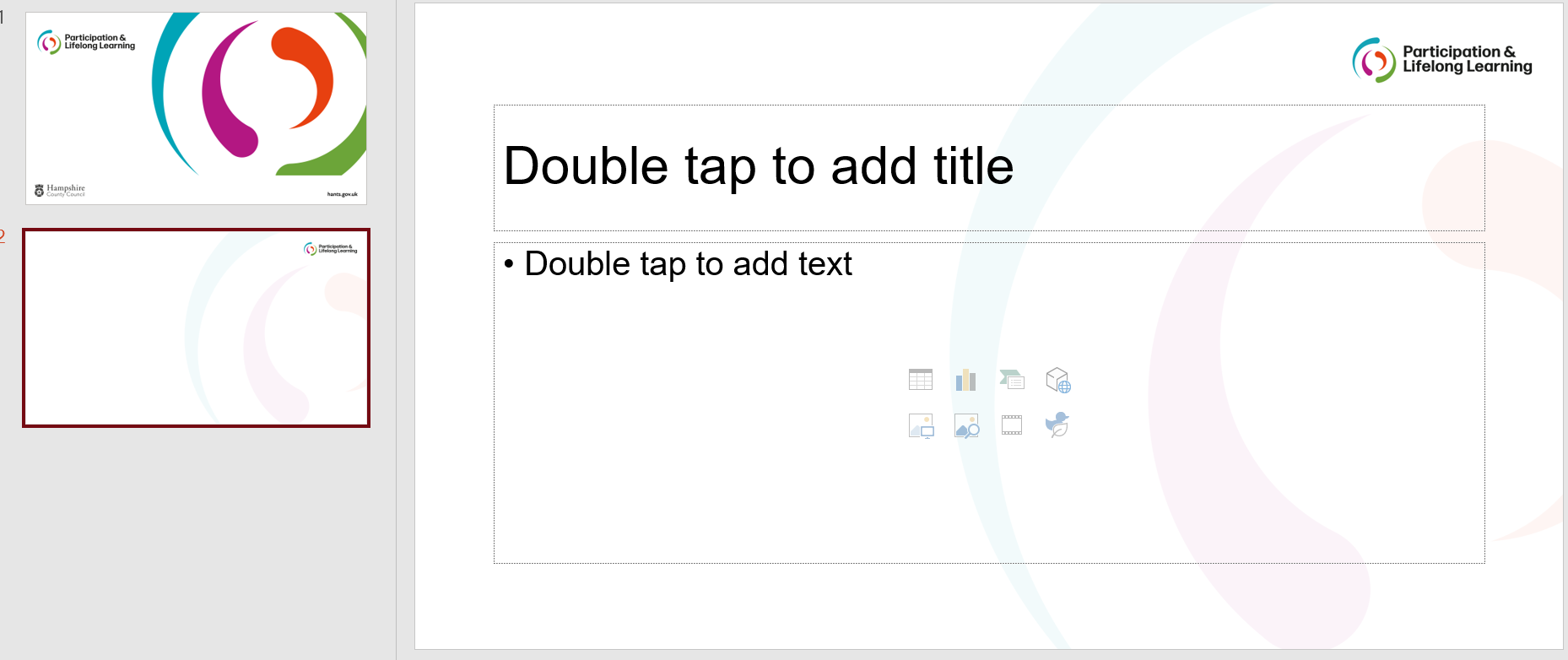 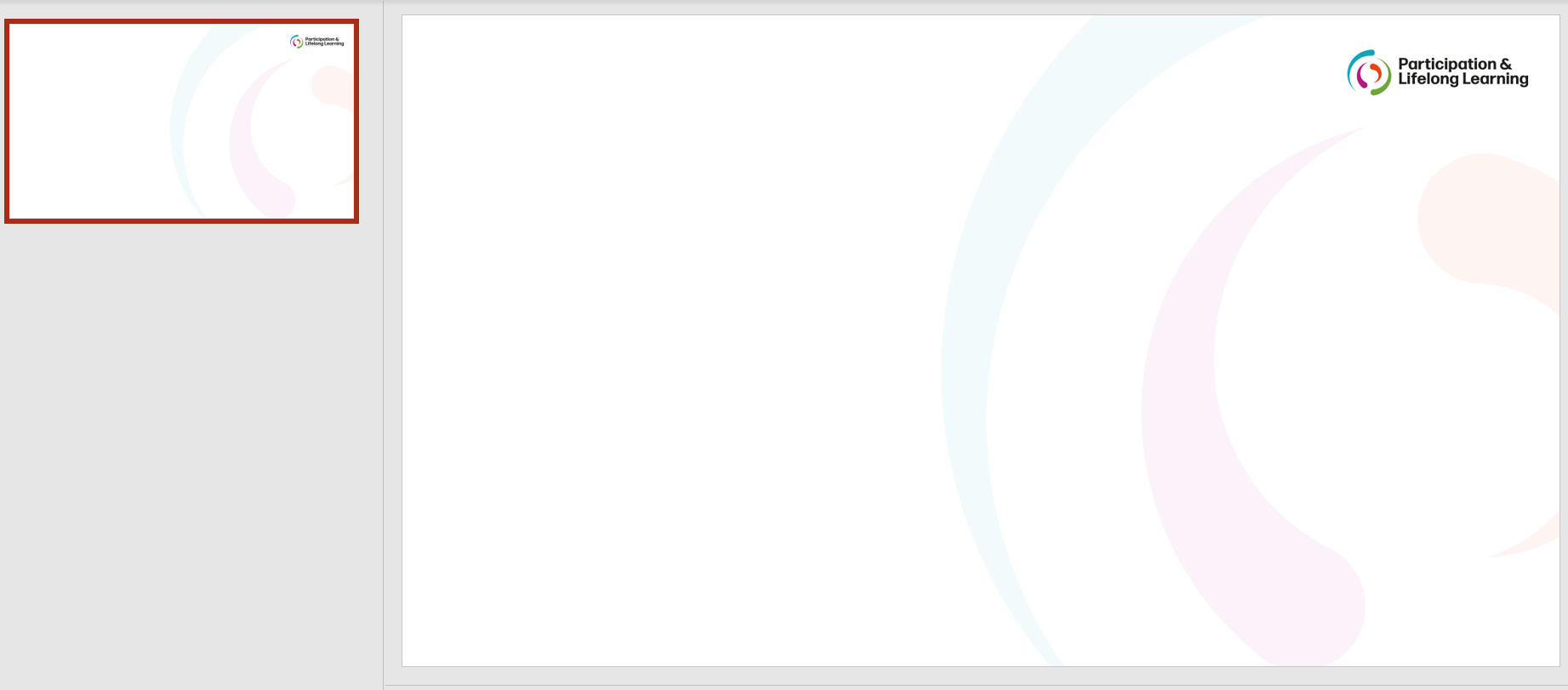 Open your PowerPoint presentation, click on the Design tab…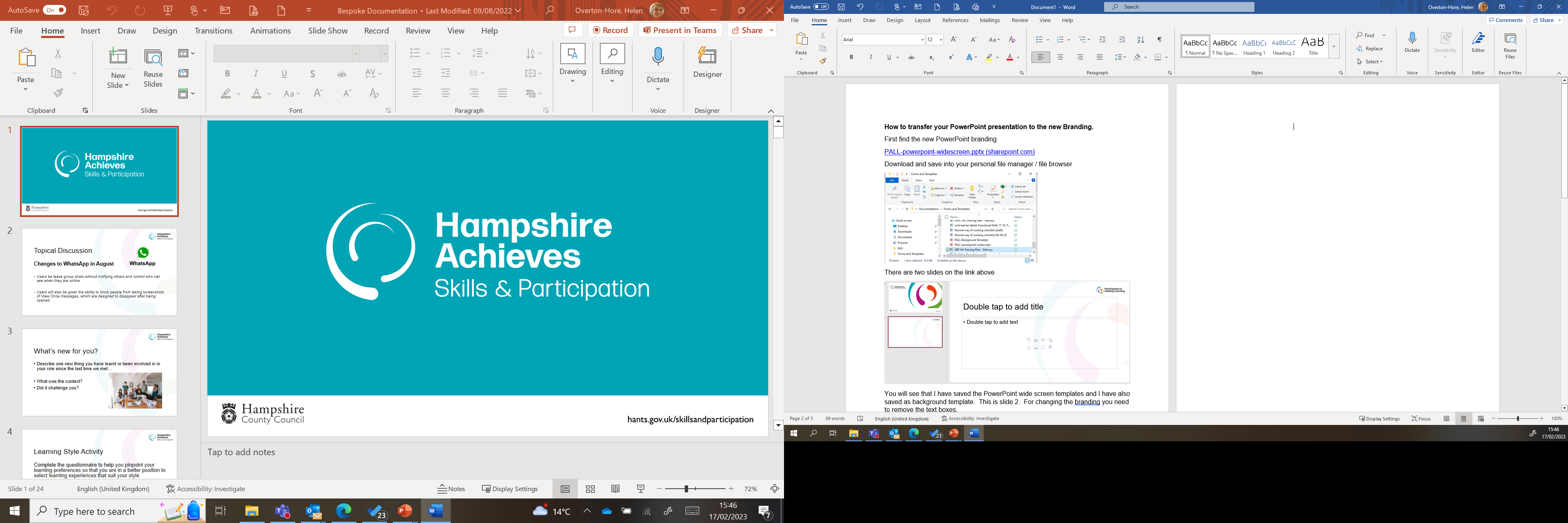 …and select the drop-down arrow. 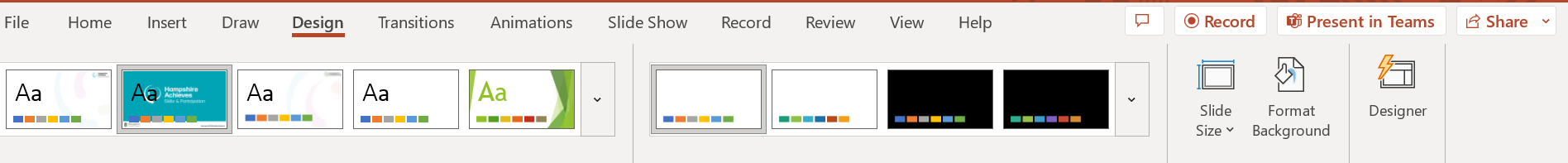 Click browse for themes…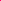 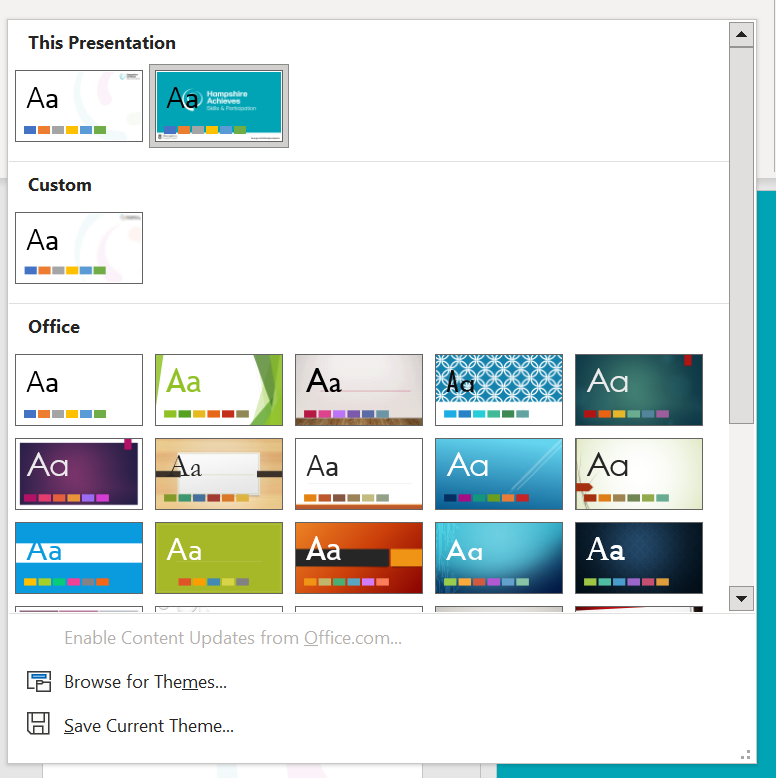 …and double click your saved background template from the file manager.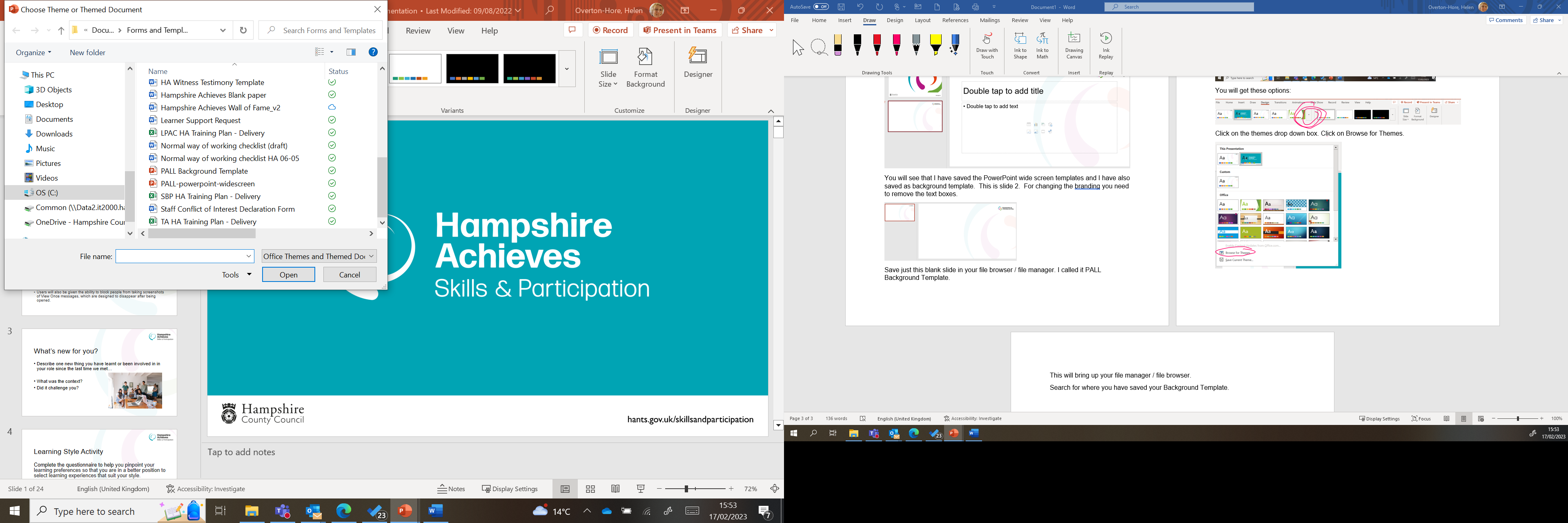 This will apply your new background to the PowerPoint presentation.You may find that you need to insert the “Front Page” separately by cutting and pasting from the original file.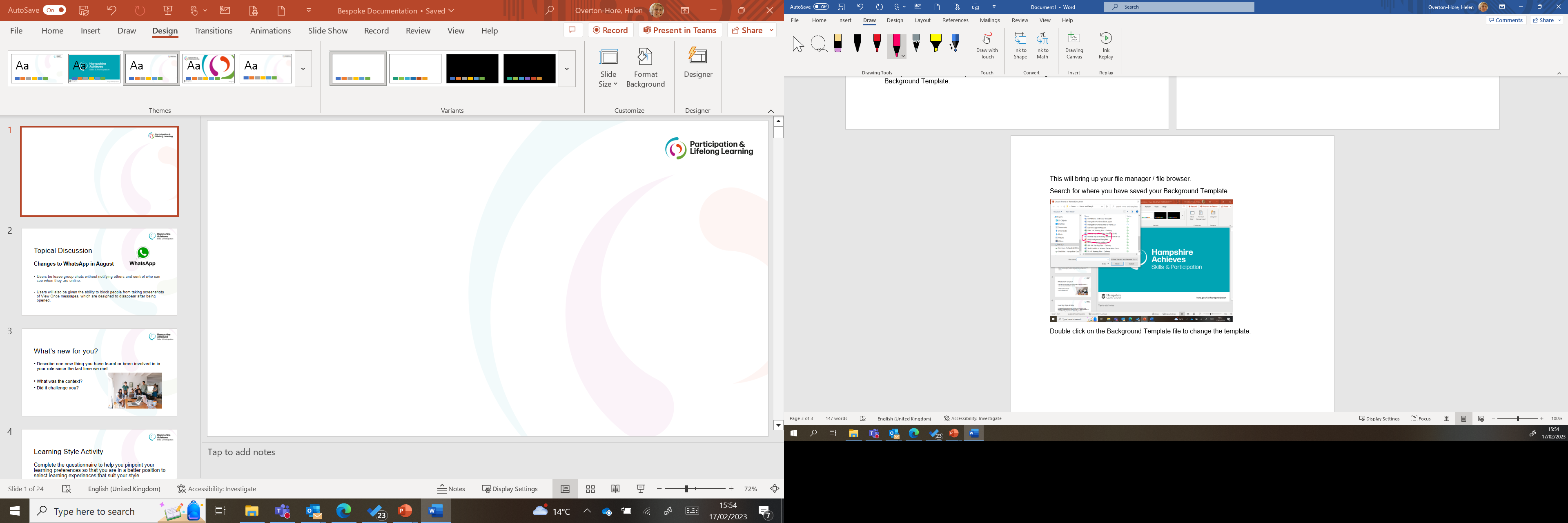 